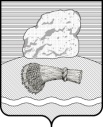 РОССИЙСКАЯ ФЕДЕРАЦИЯКалужская областьРайонное Собрание представителей муниципального района«ДУМИНИЧСКИЙ РАЙОН» РЕШЕНИЕ «_15_» _02______ 2022  г.                                                                              №_4__                                                                          О стоимости услуг по погребению Руководствуясь пунктом 3 статьи 9, пунктом 3 статьи 12 Федерального закона от 12.01.1996 N 8-ФЗ «О погребении и похоронном деле», письмом Министерства труда и социальной защиты от 26.01.2022 № 12/147-22 «Об индексации пособия на погребение с 01.02.2022 года», Уставом муниципального района «Думиничский район», Районное Собрание представителей МР «Думиничский район»РЕШИЛО: 1. Определить стоимость услуг, предоставляемых согласно гарантированному перечню услуг по погребению на территории муниципального района «Думиничский район», в размере 6964 рубля (шесть тысяч девятьсот шестьдесят четыре) рубля 68 копеек в соответствии с приложением N 1 и приложением N 2 к настоящему Решению (прилагаются).2. Признать утратившим силу п.1 решения Районного Собрания представителей муниципального района «Думиничский район» от 29.01.2021 N 87 «О стоимости услуг по погребению», п.1. решения Районного Собрания представителей муниципального района «Думиничский район» от 26.01.2018 №12 «О стоимости услуг по погребению». 3. Настоящее решение распространяется на правоотношения, возникшие с 1.02.2022, подлежит официальному опубликованию в районной газете «Думиничские вести» и размещению на официальном сайте муниципального района «Думиничский район» http://admduminichi.ru.Глава муниципального района                                                             А.С. ШишоваПриложение N 1к РешениюРайонного Собрания представителей МР «Думиничский  район»от «_» _________ 2022 г. N ___СТОИМОСТЬУСЛУГ, ПРЕДОСТАВЛЯЕМЫХ СОГЛАСНО ГАРАНТИРОВАННОМУ ПЕРЕЧНЮ УСЛУГ ПО ПОГРЕБЕНИЮ УМЕРШИХ, ИМЕЮЩИХ СУПРУГА, БЛИЗКИХ РОДСТВЕННИКОВ, ИНЫХ РОДСТВЕННИКОВ, ЗАКОННОГО ПРЕДСТАВИТЕЛЯ ИЛИ ИНОГО ЛИЦА, ВЗЯВШЕГО НА СЕБЯ ОБЯЗАННОСТЬ ОСУЩЕСТВИТЬ ПОГРЕБЕНИЕ УМЕРШЕГО (В СЛУЧАЯХ, ЕСЛИ УМЕРШИЙ ГРАЖДАНИН, НЕ ПОДЛЕЖАЛ ОБЯЗАТЕЛЬНОМУ СОЦИАЛЬНОМУ СТРАХОВАНИЮ НА СЛУЧАЙВРЕМЕННОЙ НЕТРУДОСПОСОБНОСТИ И В СВЯЗИ С МАТЕРИНСТВОМНА ДЕНЬ СМЕРТИ И НЕ ЯВЛЯЛСЯ ПЕНСИОНЕРОМ, А ТАКЖЕ В СЛУЧАЕ РОЖДЕНИЯ МЕРТВОГО РЕБЕНКА ПО ИСТЕЧЕНИИ 154 ДНЕЙБЕРЕМЕННОСТИ), НА ТЕРРИТОРИИ МУНИЦИПАЛЬНОГО РАЙОНА«ДУМИНИЧСКИЙ  РАЙОН»Приложение N 2к РешениюРайонного Собрания представителей МР «Думиничский район»от ___________ 2022 г. N ___СТОИМОСТЬУСЛУГ, ПРЕДОСТАВЛЯЕМЫХ СОГЛАСНО ГАРАНТИРОВАННОМУПЕРЕЧНЮ УСЛУГ ПО ПОГРЕБЕНИЮ:- УМЕРШИХ (ПОГИБШИХ), НЕ ИМЕЮЩИХ СУПРУГА, БЛИЗКИХРОДСТВЕННИКОВ, ИНЫХ РОДСТВЕННИКОВ ЛИБО ЗАКОННОГОПРЕДСТАВИТЕЛЯ УМЕРШЕГО ИЛИ ПРИ НЕВОЗМОЖНОСТИ ОСУЩЕСТВИТЬ ИМИПОГРЕБЕНИЕ, А ТАКЖЕ ПРИ ОТСУТСТВИИ ИНЫХ ЛИЦ ЛИБО ЗАКОННОГОПРЕДСТАВИТЕЛЯ УМЕРШЕГО, ВЗЯВШИХ НА СЕБЯ ОБЯЗАННОСТЬОСУЩЕСТВИТЬ ПОГРЕБЕНИЕ, ПОГРЕБЕНИЕ УМЕРШЕГО НА ДОМУ,НА УЛИЦЕ ИЛИ В ИНОМ МЕСТЕ ПОСЛЕ УСТАНОВЛЕНИЯ ОРГАНАМИВНУТРЕННИХ ДЕЛ ЕГО ЛИЧНОСТИ;- УМЕРШИХ, ЛИЧНОСТЬ КОТОРЫХ НЕ УСТАНОВЛЕНА ОРГАНАМИВНУТРЕННИХ ДЕЛ В ОПРЕДЕЛЕННЫЕ ЗАКОНОДАТЕЛЬСТВОМРОССИЙСКОЙ ФЕДЕРАЦИИ СРОКИ Наименование услугСтоимость услуг по погребению с 1 февраля 2022 г. (рублей)Оформление документов, необходимых для погребенияБесплатноПредоставление и доставка гроба и других предметов, необходимых для погребения2339,13Перевозка тела (останков) умершего на кладбище (в крематорий)1900,45Погребение (кремация с последующей выдачей урны с прахом)2725,10Стоимость услуг по погребению, всего6964,68Наименование услугСтоимость услуг по погребению с 1 февраля 2022 г. (рублей)Оформление документов, необходимых для погребенияБесплатноОблачение тела438,52Предоставление гроба1900,61Перевозка умершего на кладбище (в крематорий)1900,45Погребение2725,10Стоимость услуг по погребению, всего6964,68